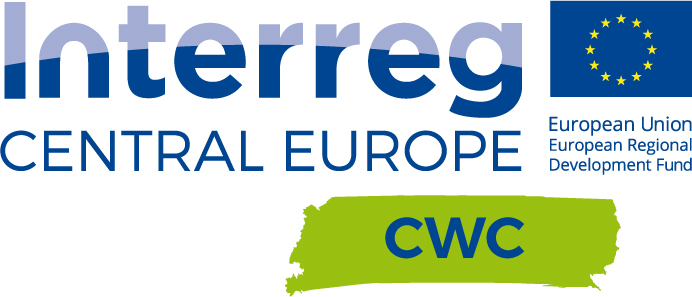 5 spotkanie interesariuszyPodumowanie inwestycji pilotażowych Termin: 8 marca 2022r., g. 9.00Miejsce: Muzeum Wodociągów Las Gdańskiul. Gdańska 242, BydgoszczProjekt CWC jest finansowany w 85% z Europejskiego Funduszu Rozwoju Regionalnego w ramach programu Interreg Europa Środkowa 5 spotkanie interesariuszy  5 spotkanie interesariuszy 9.00 – 9.15Przywitanie - Stanisław Drzewiecki, Prezes Miejskich Wodociągów i Kanalizacji 
w Bydgoszczy oraz Grzegorz Boroń, Dyrektor Wydziału Zintegrowanego Rozwoju 
i Środowiska Urząd Miasta Bydgoszczy  9.15 – 9.30Rezultaty projektu CWC –  Aleksandra Kowalska, Zastępca Dyrektora Wydziału Zintegrowanego Rozwoju i Środowiska, Urząd Miasta Bydgoszczy9.30 – 9.50Materiały edukacyjne – poradnik CWC - Ewa Świerkula, Instytut na rzecz Ekorozwoju w Warszawie 9.50 – 10.25Dobre praktyki z Berlina – woda deszczowa i szara – film10.25 – 10.40Dyskusja, wnioski10.40 – 11.00Przerwa na kawę Podsumowanie inwestycji pilotażowych (z udziałem mediów)Podsumowanie inwestycji pilotażowych (z udziałem mediów)11.00 – 11.15Projekty pilotażowe partnerów projektu CWC – Ewelina Rejs/B. Katarzyna Napierała, Urząd Miasta Bydgoszczy11.15 – 11.30Inwestycja pilotażowa nr 1, ul. Grudziadzka 9-15 - Anna Małkiewicz/Hanna Lewandowska, Urząd Miasta Bydgoszczy11.30 – 11.45Inwestycja pilotażowa nr 2, ul.Gdańska 242 – Aleksandra Rajczyk/Jacek Cieściński, MWiK11.45 – 12.00Dyskusja, podsumowanie – Stanisław Drzewiecki, Aleksandra Kowalska 12.00 – 13.00Spacer po ogrodzie deszczowym – Aleksandra Rajczyk/Jacek Cieściński, MWiKZwiedzanie Muzeum Wodociagów 13.00 - 14.00 Obiad 13.00 - 14.00 Obiad 